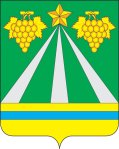 АДМИНИСТРАЦИЯ МУНИЦИПАЛЬНОГО ОБРАЗОВАНИЯ КРЫМСКИЙ РАЙОНПОСТАНОВЛЕНИЕот    05.04.2022		№    748	город КрымскОб утверждении реестра муниципальных услуг (функций) отраслевых и функциональных органов администрации муниципального образования Крымский районВ целях обеспечения информационной открытости деятельности администрации муниципального образования Крымский район, повышения качества и доступности предоставления муниципальных услуг (осуществления муниципального надзора), в соответствии с Федеральным законом от 27 июля 2010 года № 210-ФЗ «Об организации предоставления государственных и муниципальных услуг», п о с т а н о в л я ю:Утвердить реестр муниципальных услуг (функций) отраслевых  и функциональных органов администрации муниципального образования Крымский район (приложение).Постановление администрации муниципального образования Крымский район от 30 ноября 2021 года № 3556 «Об утверждении реестра муниципальных услуг (функций) отраслевых и функциональных органов администрации муниципального образования Крымский район» признать утратившим силу.Контроль за выполнением  настоящего  постановления возложить на заместителя главы муниципального образования Крымский район С.В.Леготину.Постановление вступает в силу со дня подписания.ПРИЛОЖЕНИЕк постановлению администрациимуниципального образованияКрымский районот 05.04.2022 № 748Реестр муниципальных услуг (функций) отраслевых и функциональных органов администрации муниципального образования Крымский районПервый заместитель главы муниципальногообразования Крымский районВ.Н.Черник№ п/пНаименование муниципальной услуги (функции)Ответственные за предоставление (исполнение) услуги (функции)Ответственные за предоставление (исполнение) услуги (функции)Услуги в сфере земельно-имущественных отношений и строительства и регулирования предпринимательской деятельностиУслуги в сфере земельно-имущественных отношений и строительства и регулирования предпринимательской деятельностиУслуги в сфере земельно-имущественных отношений и строительства и регулирования предпринимательской деятельностиУслуги в сфере земельно-имущественных отношений и строительства и регулирования предпринимательской деятельностиПредоставление земельных участков для индивидуального жилищного строительства или для ведения личного подсобного хозяйства гражданам, имеющим трех и более детей, в собственность бесплатноПредоставление земельных участков для индивидуального жилищного строительства или для ведения личного подсобного хозяйства гражданам, имеющим трех и более детей, в собственность бесплатноУправление имущественных отношений администрации муниципального образования Крымский районПостановка граждан, имеющих трех и более детей, на учет в качестве лиц, имеющих право на предоставление им земельных участков в собственность бесплатно в целях индивидуального жилищного строительства или ведения личного подсобного хозяйства Постановка граждан, имеющих трех и более детей, на учет в качестве лиц, имеющих право на предоставление им земельных участков в собственность бесплатно в целях индивидуального жилищного строительства или ведения личного подсобного хозяйства Управление имущественных отношений администрации муниципального образования Крымский районСнятие с учета граждан, имеющих трех и более детей, в качестве лиц, имеющих право на предоставление им в собственность бесплатно земельных участков, находящихся в государственной или муниципальной собственностиСнятие с учета граждан, имеющих трех и более детей, в качестве лиц, имеющих право на предоставление им в собственность бесплатно земельных участков, находящихся в государственной или муниципальной собственностиУправление имущественных отношений администрации муниципального образования Крымский районПредоставление земельных участков, находящихся в государственной или муниципальной собственности, отдельным категориям граждан в собственность бесплатно Предоставление земельных участков, находящихся в государственной или муниципальной собственности, отдельным категориям граждан в собственность бесплатно Управление имущественных отношений администрации муниципального образования Крымский районЗаключение договора на размещение объектов на землях или земельных участках, находящихся в государственной или муниципальной собственности, без предоставления земельных участков и установления сервитутов, публичного сервитутаЗаключение договора на размещение объектов на землях или земельных участках, находящихся в государственной или муниципальной собственности, без предоставления земельных участков и установления сервитутов, публичного сервитутаУправление имущественных отношений администрации муниципального образования Крымский районЗаключение соглашения об установлении сервитута в отношении земельного участка, находящегося в государственной или муниципальной собственности Заключение соглашения об установлении сервитута в отношении земельного участка, находящегося в государственной или муниципальной собственности Управление имущественных отношений администрации муниципального образования Крымский районПредоставление в собственность, аренду, безвозмездное пользование земельного участка, находящегося в государственной или муниципальной собственности, без проведения торгов Предоставление в собственность, аренду, безвозмездное пользование земельного участка, находящегося в государственной или муниципальной собственности, без проведения торгов Управление имущественных отношений администрации муниципального образования Крымский районЗаключение дополнительного соглашения к договору аренды земельного участка, договору безвозмездного пользования земельным участком Заключение дополнительного соглашения к договору аренды земельного участка, договору безвозмездного пользования земельным участком Управление имущественных отношений администрации муниципального образования Крымский районПредварительное согласование предоставления земельного участкаПредварительное согласование предоставления земельного участкаУправление имущественных отношений администрации муниципального образования Крымский районПеревод земель или земельных участков в составе таких земель из одной категории в другуюПеревод земель или земельных участков в составе таких земель из одной категории в другуюУправление имущественных отношений администрации муниципального образования Крымский районПредоставление земельных участков, находящихся в государственной или муниципальной собственности, в постоянное (бессрочное) пользование Предоставление земельных участков, находящихся в государственной или муниципальной собственности, в постоянное (бессрочное) пользование Управление имущественных отношений администрации муниципального образования Крымский районПредоставление в аренду без проведения торгов земельного участка, который находится в государственной или муниципальной собственности, на котором расположен объект незавершенного строительства Предоставление в аренду без проведения торгов земельного участка, который находится в государственной или муниципальной собственности, на котором расположен объект незавершенного строительства Управление имущественных отношений администрации муниципального образования Крымский районЗаключение нового договора аренды земельного участка без проведения торгов Заключение нового договора аренды земельного участка без проведения торгов Управление имущественных отношений администрации муниципального образования Крымский районПредоставление земельных участков, находящихся в государственной или муниципальной собственности, на которых расположены здания, сооружения, в собственность, аренду Предоставление земельных участков, находящихся в государственной или муниципальной собственности, на которых расположены здания, сооружения, в собственность, аренду Управление имущественных отношений администрации муниципального образования Крымский районВыдача разрешения на использование земель или земельного участка, находящихся в государственной или муниципальной собственности Выдача разрешения на использование земель или земельного участка, находящихся в государственной или муниципальной собственности Управление имущественных отношений администрации муниципального образования Крымский районУтверждение схемы расположения земельного участка или земельных участков на кадастровом плане территорииУтверждение схемы расположения земельного участка или земельных участков на кадастровом плане территорииУправление имущественных отношений администрации муниципального образования Крымский районПрекращение правоотношений с правообладателями земельных участковПрекращение правоотношений с правообладателями земельных участковУправление имущественных отношений администрации муниципального образования Крымский районЗаключение соглашения о перераспределении земель и (или) земельных участков, находящихся в государственной или муниципальной собственности, и земельных участков, находящихся в частной собственностиЗаключение соглашения о перераспределении земель и (или) земельных участков, находящихся в государственной или муниципальной собственности, и земельных участков, находящихся в частной собственностиУправление имущественных отношений администрации муниципального образования Крымский районОтнесение земельного участка к землям определенной категорииОтнесение земельного участка к землям определенной категорииУправление имущественных отношений администрации муниципального образования Крымский районУстановление публичного сервитутаУстановление публичного сервитутаУправление имущественных отношений администрации муниципального образования Крымский районПринятие от граждан в муниципальную собственность принадлежащих им  приватизированных жилых помещенийПринятие от граждан в муниципальную собственность принадлежащих им  приватизированных жилых помещенийУправление имущественных отношений администрации муниципального образования Крымский районПредоставление гражданам для собственных нужд земельных участков, находящихся в государственной или муниципальной собственности, для размещения гаражейПредоставление гражданам для собственных нужд земельных участков, находящихся в государственной или муниципальной собственности, для размещения гаражейУправление имущественных отношений администрации муниципального образования Крымский районПредоставление жилых помещений муниципального специализированного жилищного фондаПредоставление жилых помещений муниципального специализированного жилищного фондаУправление имущественных отношений администрации муниципального образования Крымский районПередача бесплатно в собственность граждан Российской Федерации на добровольной основе занимаемых ими жилых помещений в муниципальном жилищном фондеПередача бесплатно в собственность граждан Российской Федерации на добровольной основе занимаемых ими жилых помещений в муниципальном жилищном фондеУправление имущественных отношений администрации муниципального образования Крымский районПредоставление выписки из реестра муниципального имуществаПредоставление выписки из реестра муниципального имуществаУправление имущественных отношений администрации муниципального образования Крымский районОформление документов по обмену жилыми помещениями муниципального жилищного фондаОформление документов по обмену жилыми помещениями муниципального жилищного фондаУправление имущественных отношений администрации муниципального образования Крымский районПредоставление муниципального имущества в аренду или безвозмездное пользование без проведения торговПредоставление муниципального имущества в аренду или безвозмездное пользование без проведения торговУправление имущественных отношений администрации муниципального образования Крымский районВозврат платежей физических и юридических лиц по неналоговым доходам из бюджета муниципального образованияВозврат платежей физических и юридических лиц по неналоговым доходам из бюджета муниципального образованияУправление имущественных отношений администрации муниципального образования Крымский районВыдача градостроительного плана земельного участкаВыдача градостроительного плана земельного участкаУправление архитектуры и градостроительства администрации муниципального образования Крымский районВыдача разрешения на ввод в эксплуатацию построенного, реконструированного объекта капитального строительстваВыдача разрешения на ввод в эксплуатацию построенного, реконструированного объекта капитального строительстваУправление архитектуры и градостроительства администрации муниципального образования Крымский районВыдача разрешения на строительство, реконструкцию объекта капитального строительстваВыдача разрешения на строительство, реконструкцию объекта капитального строительстваУправление архитектуры и градостроительства администрации муниципального образования Крымский районПредоставление разрешения на отклонение от предельных параметров разрешенного строительства, реконструкции объекта капитального строительстваПредоставление разрешения на отклонение от предельных параметров разрешенного строительства, реконструкции объекта капитального строительстваУправление архитектуры и градостроительства администрации муниципального образования Крымский районПредоставление разрешения на условно разрешенный вид использования земельного участка или объекта капитального строительстваПредоставление разрешения на условно разрешенный вид использования земельного участка или объекта капитального строительстваУправление архитектуры и градостроительства администрации муниципального образования Крымский районПредоставление сведений,  документов, материалов, содержащихся в государственной информационной системе обеспечения градостроительной деятельностиПредоставление сведений,  документов, материалов, содержащихся в государственной информационной системе обеспечения градостроительной деятельностиУправление архитектуры и градостроительства администрации муниципального образования Крымский районВыдача разрешения на установку и эксплуатацию рекламных конструкций на соответствующей территории, аннулирование таких разрешенийВыдача разрешения на установку и эксплуатацию рекламных конструкций на соответствующей территории, аннулирование таких разрешенийУправление архитектуры и градостроительства администрации муниципального образования Крымский районВыдача уведомления о соответствии (несоответствии) указанных в уведомлении об изменении параметров планируемого строительства или реконструкции объекта индивидуального жилищного строительства или садового домаВыдача уведомления о соответствии (несоответствии) указанных в уведомлении об изменении параметров планируемого строительства или реконструкции объекта индивидуального жилищного строительства или садового домаУправление архитектуры и градостроительства администрации муниципального образования Крымский районВыдача уведомления о соответствии (несоответствии) построенного или реконструированного объекта индивидуального жилищного строительства или садового дома требованиям законодательства о градостроительной деятельностиВыдача уведомления о соответствии (несоответствии) построенного или реконструированного объекта индивидуального жилищного строительства или садового дома требованиям законодательства о градостроительной деятельностиУправление архитектуры и градостроительства администрации муниципального образования Крымский районВыдача уведомления о соответствии (несоответствии) указанных в уведомлении о планируемом строительстве параметров объекта индивидуального жилищного строительства или садового дома установленным параметрам и допустимости размещения объекта индивидуального жилищного строительства или садового дома на земельном участкеВыдача уведомления о соответствии (несоответствии) указанных в уведомлении о планируемом строительстве параметров объекта индивидуального жилищного строительства или садового дома установленным параметрам и допустимости размещения объекта индивидуального жилищного строительства или садового дома на земельном участкеУправление архитектуры и градостроительства администрации муниципального образования Крымский районУтверждение документации по планировке территории (проектов планировки и проектов межевания)Утверждение документации по планировке территории (проектов планировки и проектов межевания)Управление архитектуры и градостроительства администрации муниципального образования Крымский районПринятие решения о подготовке документации по планировке территории (проектов планировки и проектов межевания)Принятие решения о подготовке документации по планировке территории (проектов планировки и проектов межевания)Управление архитектуры и градостроительства администрации муниципального образования Крымский районВнесение изменений в разрешение на строительство, в том числе в связи с необходимостью продления срока действия разрешения на строительствоВнесение изменений в разрешение на строительство, в том числе в связи с необходимостью продления срока действия разрешения на строительствоУправление архитектуры и градостроительства администрации муниципального образования Крымский районПредоставление земельных участков, находящихся в государственной или муниципальной собственности, гражданам для индивидуального жилищного строительства, ведения личного подсобного хозяйства в границах населенного пункта, садоводства, гражданам и крестьянским (фермерским) хозяйствам для осуществления крестьянским (фермерским) хозяйством его деятельностиПредоставление земельных участков, находящихся в государственной или муниципальной собственности, гражданам для индивидуального жилищного строительства, ведения личного подсобного хозяйства в границах населенного пункта, садоводства, гражданам и крестьянским (фермерским) хозяйствам для осуществления крестьянским (фермерским) хозяйством его деятельностиМуниципальное казенное учреждение «Управление земельными ресурсами» муниципального образования Крымский районПредоставление земельных участков, находящихся в государственной или муниципальной собственности, на торгахПредоставление земельных участков, находящихся в государственной или муниципальной собственности, на торгахМуниципальное казенное учреждение «Управление земельными ресурсами» муниципального образования Крымский районВыдача специального разрешения на движение по автомобильным дорогам местного значения тяжеловесного и (или) крупногабаритного транспортного средстваВыдача специального разрешения на движение по автомобильным дорогам местного значения тяжеловесного и (или) крупногабаритного транспортного средстваУправление по вопросам жизнеобеспечения, транспорта, связи и экологической безопасности администрации муниципального образования Крымский районУслуги в сфере образованияУслуги в сфере образованияУслуги в сфере образованияУслуги в сфере образования1.Приём заявлений, постановка на учёт и зачисление детей в общеобразовательные учреждения, реализующие основную образовательную программу дошкольного образования (детские сады)Управление образования администрации муниципального образования Крымский районУправление образования администрации муниципального образования Крымский район2.Предоставление информации об организации общедоступного и бесплатного дошкольного, начального общего, основного общего, среднего общего образования, а также дополнительного образования в общеобразовательных организациях, расположенных на территории муниципального образования Крымский районМуниципальное казенное учреждение «Центр оценки качества образования» муниципального образования Крымский районМуниципальное казенное учреждение «Центр оценки качества образования» муниципального образования Крымский районУслуги по ведению информационных ресурсов и предоставлению информации из них Услуги по ведению информационных ресурсов и предоставлению информации из них Услуги по ведению информационных ресурсов и предоставлению информации из них Услуги по ведению информационных ресурсов и предоставлению информации из них 1.Предоставление архивных справок, архивных выписок и архивных копийАрхивный отдел администрации муниципального образования Крымский районАрхивный отдел администрации муниципального образования Крымский районФункции в сфере контрольно-надзорной деятельности Функции в сфере контрольно-надзорной деятельности Функции в сфере контрольно-надзорной деятельности Функции в сфере контрольно-надзорной деятельности 1.Осуществление муниципального земельного контроляУправление имущественных отношений администрации муниципального образования Крымский районУправление имущественных отношений администрации муниципального образования Крымский район2.Осуществление муниципального жилищного контроляУправление по вопросам жизнеобеспечения, транспорта, связи и экологической безопасности администрации муниципального образования Крымский районУправление по вопросам жизнеобеспечения, транспорта, связи и экологической безопасности администрации муниципального образования Крымский район3.Осуществление муниципального контроля за сохранностью автомобильных дорог общего пользования местного значения, составляющих муниципальную собственность муниципального образования Крымский районУправление по вопросам жизнеобеспечения, транспорта, связи и экологической безопасности администрации муниципального образования Крымский районУправление по вопросам жизнеобеспечения, транспорта, связи и экологической безопасности администрации муниципального образования Крымский районЗаместитель главы муниципальногообразования Крымский районС.В.Леготина